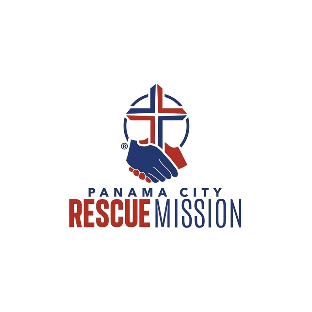 Application for Transition ProgramName:  ___________________________________________________Emergency Point of Contact (Name & Phone Number:Do you have family in this area?    Yes     NoWhat brought you here to Panama City Rescue Mission Transition Program:________________________________________________________________________________________________________________________________________________________________________________________________________________________________________________________________________________________________________________________________________________________________________________________________________________________________________________________________________________________________________________________________________________________________________________________________________________________________________________________________________________________________________Are you a Christian?  ____________What is your religious background?Do you receive a Social Security or SSI check each month?   Yes    NoIf yes, how much do you receive?  ________________Do you understand that this is a Faith Based Program?     Yes    NoDo you understand there is no cursing, bullying, belittling others, or being disrespectful to any staff or tenants at our Facility?      Yes     NoAre you running from Domestic Violence?       Yes      NoDo you have a history of drug abuse or alcoholism?     Yes    NoHave you been in any Treatment Facilities?     Yes    NoDo you have any physical ailments or disabilities?   Yes     NoIf yes, what are they?  __________________________________________________________________________________________________________________________________________________________________________Do you currently have any mental health issues?   Yes    No    If yes, what are they?Are you currently a patient of Life Management?      Yes   NoIf yes, who is your Case Worker?  _______________________________________________________What is their phone number?  __________________________________________________________Are you taking any medications?        Yes      NoIf yes, what are they?  ____________________________________________________________________________________________________________________________________________________________________________________________________________________________________________________________________________________________________________________________________________________Do you need assistance in regulating your medications?    Yes     NoAre you able to dress yourself, take a shower, walk without assistance?    Yes    NoAre you able to climb on the top bunk of a bunkbed?     Yes    NoDo you have your own transportation?    Yes     NoAre you currently employed?     Yes      NoAre you capable of working?      Yes     NoAre you from this area?     Yes      NoIf no, where did you live prior to coming to Panama City Rescue Mission?   ______________________________________________________________________________If you are not from this area, what reasons brought you to Panama City, Florida?Are you willing to work if accepted into this program?     Yes      NoDo you have a Driver’s License?    Yes     NoAre you able to obtain a Driver’s License?     Yes     NoAre you on probation?    Yes    NoIf yes, who is your probation officer?  ___________________________________________________Probation Officer’s Phone number:  ____________________________________________________Are you required to report to Court for any matters?     Yes     No      If yes, when?  _____________Do you currently have community service hours you need to work?  __________________________If so, how many?  ______________Do you currently owe court costs?    Yes      No         If yes, how much do you owe?_____________In what state do you owe court costs?  ___________________________________________________Do you have children?    Yes     No        How many?  ________________  What are their names and ages?  _______________________________________________________________________________________________________________________________________________________________________________________________________________________________________________________________If our staff deems it necessary for you to take any sort of classes (free of cost) such as Anger Management, Getting Along With Others, Alcoholics Anonymous, are you willing to take the classes assigned to you?       Yes       NoAre you willing to attend Chapel 7 nights a week?      Yes       NoAre you willing to follow all the rules provided to you on your first day at our facility?  Yes   NoAre you willing to tend to yourself and not worry about everyone else in the Shelter?   Yes    NoAre you willing to live a “drama free” life while in our Shelter?    Yes     NoDo you promise to not drink or do drugs while in our Program?    Yes    NoAre you willing to take a drug test once a week?    Yes     NoDo you agree that you will be immediately dismissed if you are caught using drugs or alcohol?  There is a zero tolerance for all.       Yes    NoAre you willing to focus solely on your Recovery from Homelessness and not delve into other resident’s problems or issues?     Yes    NoAre you willing to be respectful to all staff and residents while at our Facility?   Yes     NoAre you willing to have a good attitude throughout your Life Transformation Program?  Yes   NoDo you agree to pay the $140 per week bed fee once you have income?    Yes     NoDo you agree to pay $5.00 each way for transportation costs while in the program?    Yes     NoDo you understand that this Program can take anywhere from 3 months to more than one year to complete?     Yes     NoDO YOU UNDERSTAND THAT YOU ARE REQUIRED TO PROVIDE YOUR PAY STUBS AND YOUR BANK STATEMENTS TO YOUR CASE MANAGER?    Yes _____  No ______DO YOU UNDERSTAND THAT YOU ARE FORBIDDEN TO GIVE ANYONE MONEY WHILE LIVING HERE?  THIS INCLUDES FAMILY MEMBERS, FRIENDS, ANYONE?  Yes _____       No _____DO YOU UNDERSTAND THAT IF YOU ARE CAUGHT GIVING ANYONE MONEY YOU WILL BE DISMISSED FROM THIS PROGRAM?    Yes _________     No  __________When you give money to other people including your family, this keeps you from getting back on your feet and taking care of yourself.  This program is for you.  If your family members or significant others can’t manage their money, they need to apply for our program.This program depends on how fast you obtain documents, obtain employment, how much money you save, and if you are willing to have roommates when you leave our Shelter.  Housing in our area is very expensive since Hurricane Michael and there are no Section 8 or HUD vouchers available in our County or surrounding counties.  It is expected to be 12 to 24 months before those programs open again.  What are your goals while in this Program?___________________________________________________________________________________________________________________________________________________________________________________________________________________________________________________________________________________________________________________________________________________________________________________________________________________________________________________________________________________________________________________________________________________________________________________________________________________What are your goals after you leave our program?_____________________________________________________________________________________________________________________________________________________________________________________________________________________________________________________________________________________________________________________________________________________________________________________________________________________________________________________________________________________________________________________________________________________________________________________________________________________________________________________________________________________________________________________________________________________________________________________________Signature:  ___________________________________			Date:  _______________